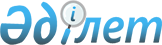 О проведении под эгидой Всемирного Экономического Форума Международного экономического саммита "Евразия 2000"Постановление Правительства Республики Казахстан от 7 января 2000 года N 29

      В целях укрепления региональной интеграции, развития торгово- экономического и инвестиционного сотрудничества Республики Казахстан и других государств Центральной Азии с зарубежными странами Правительство Республики Казахстан постановляет: 

      1. Провести 26-28 апреля 2000 года в городе Алматы под эгидой Всемирного Экономического Форума Международный экономический саммит "Евразия 2000" (далее - Саммит). 

      2. Утвердить прилагаемые: 

      1) состав организационного комитета Саммита: 

      2) план мероприятий по подготовке и проведению Саммита. 

      3. Министерству иностранных дел Республики Казахстан и Агентству Республики Казахстан по инвестициям в месячный срок согласовать с Министерством финансов Республики Казахстан смету расходов на проведение Саммита в соответствии с программами республиканского бюджета на 2000 год "Представительские расходы" и "Проведение рекламно-информационной работы по привлечению инвестиций", и внести на рассмотрение Правительства Республики Казахстан. 

      4. Контроль за исполнением настоящего постановления возложить на Канцелярию Премьер-Министра Республики Казахстан. 

      5. Настоящее постановление вступает в силу со дня подписания. 

 

     Премьер-Министр  Республики Казахстан

                                                       Утверждено                                              постановлением Правительства                                                  Республики Казахстан                                              от 7 января 2000 года N 29   



 

                        Состав организационного комитета              международного экономического саммита "Евразия 2000"           Саудабаев Канат Бекмурзаевич   -  Руководитель Канцелярии Премьер-                                       Министра Республики Казахстан,                                       председатель     Идрисов Ерлан Абильфаизович    -  Министр иностранных дел Республики                                       Казахстан, заместитель председателя     Куанышев Дулат Оразбекович     -  Председатель Агентства Республики                                       Казахстан по инвестициям, секретарь     Тараков Лев Юрьевич            -  Руководитель Пресс-службы                                                  Президента Республики Казахстан                                       (по согласованию)     Туймебаев Жансеит Кансеитович  -  Шеф протокола Президента Республики                                       Казахстан (по согласованию)     Аргингазин                     -  Заместитель Управляющего Делами      Ануарбек Аргингазинович           Президента Республики Казахстан                                       (по согласованию)     Буркитбаев Серик Минаварович   -  Министр транспорта и коммуникаций                                       Республики Казахстан     Какимжанов                     -  Министр государственных доходов      Зейнулла Халидоллович             Республики Казахстан     Кулекеев Жаксыбек Абдрахметович-  Министр экономики Республики                                               Казахстан      Марченко Григорий Александрович-  Председатель Национального Банка                                       Республики Казахстан                                       (по согласованию)     Мынбаев Сауат Мухаметбаевич    -  Министр сельского хозяйства                                       Республики Казахстан     Сулейменов Каирбек Шошанович   -  Министр внутренних дел Республики                                       Казахстан     Школьник Владимир Сергеевич    -  Министр энергетики, индустрии и                                       торговли Республики Казахстан     Жамишев Болат Бидахметович     -  первый вице-Министр финансов                                       Республики Казахстан     Храпунов Виктор Вячеславович   -  аким города Алматы     Баталов Аскар Булатович        -  генеральный директор Казахстанского                                       центра содействия инвестициям                                       "Казинвест" (по согласованию)

                                                 Утверждено                                         постановлением Правительства                                             Республики Казахстан                                          от 7 января 2000 года N 29  



 

              Рабочий план мероприятий по подготовке и проведению                 под эгидой Всемирного экономического форума            международного экономического саммита "Евразия 2000"---------------------------------------------------------------------------N !     Мероприятие              !  Срок    ! Ответственные за исполнениеп/п!                              !исполнения!---------------------------------------------------------------------------1 !           2                  !    3     !             4---------------------------------------------------------------------------                     1. Организационные мероприятия   1  Разработать сценарий проведения  5 апреля  Организационный комитет,   Саммита с учетом пребывания      2000г.    Протокол Президента (по   Президента Республики Казахстан,           согласованию), Министерство   глав официальных делегаций                 иностранных дел, Агентство                                              по инвестициям2  Обеспечить встречи и проводы     25-29     Организационный комитет,   глав официальных делегаций       апреля    Управление Делами Президента    Саммита в аэропорту города       2000г.    (по согласованию),    Алматы                                     Министерство иностранных дел,                                              Агентство по инвестициям3  Определить состав официальной    январь    Организационный комитет,   казахстанской делегации на       2000г.    Министерство иностранных дел,   Саммите, в том числе состав                Агентство по инвестициям   представителей деловых кругов                                 Республики Казахстан4  Проработать с соорганизатором    февраль   Организационный комитет,     (Всемирный экономический форум)   2000г.    Министерство финансов,   условия проведения Саммита и               Агентство по инвестициям,    внести предложения об источниках           Министерство иностранных        покрытия затрат                            дел, Казахстанский центр                                               содействия инвестициям                                              "Казинвест"                                              (по согласованию)         5  Разработать и внести на          январь    Министерство иностранных дел,   утверждение в Правительство      февраль   Агентство по инвестициям,   Республики Казахстан смету       2000г.    Министерство финансов   расходов Саммита                           6  Разработать программу Саммита    15 марта  Организационный комитет,                                    2000г.    соорганизатор, Агентство по                                              инвестициям, Министерство                                              иностранных дел,                                               Казахстанский центр                                               содействия инвестициям                                              "Казинвест"                                               (по согласованию)     7  Направить приглашения к участию  январь    Соорганизатор, Министерство   в Саммите главам официальных     2000г.    иностранных дел, Агентство   делегаций, руководителям                   по инвестициям,    международных организаций,                 Казахстанский центр   компаний и банков, в том числе             содействия инвестициям   представителям зарубежных и                "Казинвест"    отечественных СМИ                          (по согласованию), Пресс-                                               служба Президента                                               (по согласованию)8  Обеспечить визовую поддержку    26 апреля  Министерство иностранных дел    гостям и участникам Саммита      2000г.                  9  Обеспечить оформление въездных-  1-26      Министерство иностранных дел,   выездных документов участников   апреля    Министерство государственных   Саммита, ввоза информационных    2000г.    доходов   материалов и оборудования для   его проведения10 Обеспечить транспортное          25-29     Организационный комитет,   обслуживание официальных         апреля    Управление Делами Президента    делегаций Саммита                2000г.    (по согласованию),                                               Министерство иностранных дел,                                              аким города Алматы11 Арендовать средства мобильной    25-29     Министерство иностранных дел   связи для лиц, сопровождающих    апреля       официальные делегации Саммита    2000г.12 Обеспечить вручение цветов       25-29     аким города Алматы   главам официальных делегаций     апреля       Саммита                          2000г.13 Организовать бронирование        25-29     Управление Делами Президента    гостиничных номеров, принять     апреля    (по согласованию),   необходимые меры по размещению,  2000г.    Министерство иностранных дел,   обслуживанию членов                        соорганизатор, Казахстанский   официальных делегаций Саммита              центр содействия инвестициям   и сопровождающих лиц                       "Казинвест"                                               (по согласованию)14 Обеспечить медицинское           25-29     Управление Делами Президента   обслуживание гостей и участников апреля    (по согласованию)   Саммита                          2000г.15 Организовать изготовление         20       Агентство по инвестициям,     печатной продукции               апреля    Министерство финансов,                                    2000г.    Казахстанский центр                                                        содействия инвестициям                                              "Казинвест"                                               (по согласованию),                                               заинтересованные                                                           министерства и ведомства16 Организовать изготовление        25-29     Организационный комитет,   лозунгов, флагов, оформление    апреля     аким города Алматы,   города по маршрутам следования   2000г.    Казахстанский центр                                                        содействия инвестициям                                              "Казинвест"                                               (по согласованию)17 Обеспечить:                      26-28     Министерство внутренних дел,   безопасность членов официальных  апреля    аким города Алматы         делегаций Саммита в местах       2000г.   проживания и посещения, а также    сопровождение автомашинами   Департамента дорожной полиции по   маршрутам следования;   порядок в местах проведения    Саммита18 Организовать двусторонние        26-28     Организационный комитет,   встречи участников Саммита       апреля    соответствующие министерства   с руководителями министерств     2000г.    и ведомства совместно с   и ведомств Республики Казахстан            Казахстанским центром                                              содействия инвестициям                                              "Казинвест"                                               (по согласованию)19 Организовать официальный прием    26       Организационный комитет,   для гостей и участников Саммита  апреля    Управление Делами Президента   от имени Президента Республики    2000г.   (по согласованию),   Казахстан                                  Министерство финансов,                                              Министерство иностранных                                                   дел, Агентство по                                                          инвестициям               20 Подготовить концертную программу  26       Министерство культуры,   и организовать музыкальное       апреля    информации и общественного   сопровождение официального       2000г.    согласия, Министерство   приема на Саммите от имени                 финансов, Казахстанский         Президента Республики Казахстан            центр содействия инвестициям                                              "Казинвест"                                               (по согласованию)21 Обеспечить согласование пролетов, 3-29     Министерство транспорта и   обслуживание, заправку,          апреля    коммуникаций   организацию стоянки специальных  2000г.   самолетов гостей и участников   Саммита22 Обеспечить сопровождение         17-29     Министерство транспорта   специальных авиарейсов           апреля    и коммуникаций                                          2000г.23 Обеспечить условия для           26-28     Соорганизатор, Управление      синхронного перевода на Саммите  апреля    Делами Президента    (аппаратура, переводчики)        2000г.    (по согласованию),                                               Министерство иностранных                                               дел, Казахстанский центр                                              содействия инвестициям                                              "Казинвест"                                               (по согласованию), Агентство                                              по инвестициям24 Организовать рабочий обед на     26        Соорганизатор совместно с   Саммите                          апреля    Управлением Делами                                               2000г.    Президента                                              (по согласованию),                                               Министерство иностранных                                               дел, Агентство по                                                          инвестициям   25 Подготовить и организовать        28       Пресс-служба Президента   пресс-конференцию Президента     апреля    (по согласованию),   Республики Казахстан по итогам   2000г.    Организационный комитет,   Саммита                                    Министерство иностранных                                               дел, Агентство по                                                          инвестициям                       2. Информационно-справочные материалы    26 Подготовить и выпустить в свет    21       Агентство по инвестициям,   "Бюллетень Агентства Республики  апреля    Казахстанский центр   Казахстан по инвестициям"        2000г.    содействия инвестициям   (на английском и русском языках)           "Казинвест"                                              (по согласованию) совместно                                                с Министерством финансов27 Распространить среди участников   26-28    Агентство по инвестициям,   Саммита "Инвестиционный гид      апреля    Казахстанский центр   Казахстана 1999-2000 гг.",       2000г.    содействия инвестициям   компакт-диск "Инвестиционные               "Казинвест"    возможности Казахстана"                    (по согласованию)        (на английском языке)28 Подготовить и издать             25 марта  акимы всех областей, городов   информационные бюллетени об      2000г.    Астаны и Алматы,    инвестиционных возможностях                Казахстанский центр             регионов                                   содействия инвестициям                                              "Казинвест"                                               (по согласованию)     29 Подготовить и оформить на         20        акимы всех областей,    электронном носителе перечень    апреля     городов Астаны и Алматы,       потенциальных инвестиционных     2000г.     Министерство экономики,   проектов Республики Казахстан               Казахстанский центр                                               содействия инвестициям                                               "Казинвест"                                                (по согласованию)                      3. Проекты выступлений на Саммите30 Подготовить проект выступления   7 апреля   Организационный комитет,   Президента Республики Казахстан   2000г.     Пресс-служба Президента   на Саммите                                  (по согласованию),                                               Министерство иностранных                                               дел, Агентство по                                               инвестициям31 Подготовить и представить в      7 апреля      Агентство по инвестициям         2000г.  (с переводом на английский язык)   на электронном носителе проекты   выступлений на Саммите:   Премьер-Министра                            Организационный комитет   Министра иностранных дел                    Министерство иностранных дел   Министра финансов                           Министерство финансов   Министра экономики                          Министерство экономики   Министра транспорта и коммуникаций          Министерство транспорта                                               и коммуникаций   Министра энергетики, индустрии и            Министерство энергетики,   и торговли                                  индустрии и торговли   Министра государственных доходов            Министерство государственных                                               доходов   Министра сельского хозяйства                Министерство сельского                                               хозяйства   Председателя Национального Банка            Национальный Банк                                               (по согласованию)   Председателя Национальной комиссии          Национальная комиссия по   по ценным бумагам                           ценным бумагам                                               (по согласованию)   Председателя Агентства по инвестициям       Агентство по инвестициям   акима города Алматы                         аким города Алматы32 Подготовить материалы к пресс-     28       Организационный комитет,       конференциям для представителей   апреля    Министерство иностранных    СМИ по итогам Саммита             2000г.    дел, Агентство по                                                инвестициям, Казахстанский                                               центр содействия инвестициям                                               "Казинвест"                                                (по согласованию)     33 Подготовить материалы для         25-29     Организационный комитет,   печати о Саммите, обеспечить      апреля    Министерство иностранных    освещение работы и итогов         2000г.    дел, Агентство по    Саммита в зарубежных и                      инвестициям,                   отечественных СМИ                           Телерадиокомплекс Президента                                               (по согласованию), ЗАО                                               "Агентство "Хабар" (по                                               согласованию), Министерство                                               культуры, информации и                                               общественного согласия                     4. Отчет по итогам Саммита34 Подготовить отчет по итогам      20 мая     Организационный комитет,   Саммита                          2000г.     Министерство иностранных                                                дел, Агентство по                                                          инвестициям, Казахстанский                                               центр содействия инвестициям                                               "Казинвест"                                                (по согласованию)           (Специалисты: Умбетова А.М.,              Склярова И.В.)              
					© 2012. РГП на ПХВ «Институт законодательства и правовой информации Республики Казахстан» Министерства юстиции Республики Казахстан
				